Политикаобработки персональных данных в государственном областном бюджетном учреждении «Новгородский областной центр психолого-педагогической, медицинской и социальной помощи»ОБЩИЕ ПОЛОЖЕНИЯ1.1 Настоящая политика обработки персональных данных  (далее — Политика) государственного областного бюджетного учреждения «Новгородский областной центр психолого-педагогической, медицинской и социальной помощи» (далее – Центр) определяет цели сбора, правовые основания, условия и способы обработки персональных данных, права и обязанности оператора, субъектов персональных данных, объем и категории обрабатываемых персональных данных и меры их защиты в Центре.1.2. Локальные нормативные акты и иные документы, регламентирующие обработку персональных данных в Центре, разрабатываются с учетом положений Политики.1.3.  Действие Политики распространяется на персональные данные, которые Центр обрабатывает с использование и без использования средств автоматизации.1.4. В Политике используются следующие понятия:персональные данные – любая информация, относящаяся прямо или косвенно к определенному или определяемому физическому лицу (субъекту персональных данных);оператор персональных данных (оператор) – государственный орган, муниципальный орган, юридическое или физическое лицо, самостоятельно или совместно с другими лицами организующие и (илли) осуществляющие обработку персональных данных, определяющие цели обработки персональных данных, состав персональных данных, подлежащих обработке, действия (операции), совершаемые с персональными данными;обработка персональных данных – действие (операция) или совокупность действий (операций) с персональными данными с использованием и без использования средств автоматизации, включая сбор, запись, систематизацию, накопление, хранение, уточнение (обновление, изменение), извлечение, использование, передачу (распространение, предоставление, доступ), обезличивание, блокирование, удаление, уничтожение;автоматизированная обработка персональных данных – обработка персональных данных с помощью средств вычислительной техники;распространение персональных данных – действия, направленные на раскрытие персональных данных неопределенному кругу лиц;предоставление персональных данных – действия, направленные на раскрытие персональных данных определенному лицу или определенному кругу лиц;блокирование персональных данных – временное прекращение обработки персональных данных (за исключением случаев, если обработка необходима для уточнения персональных данных);уничтожение персональных данных – действия, в результате которых становится невозможным восстановить содержание персональных данных в информационной системе персональных данных и (или) в результате которых уничтожаются материальные носители персональных данных;обезличивание персональных данных – действия, в результате которых становится невозможным без использования дополнительной информации определить принадлежность персональных данных конкретному субъекту персональных данных;информационная система персональных данных – совокупность содержащихся в базах данных персональных данных и обеспечивающих их обработку информационных технологий и технических средств;трансграничная передача персональных данных – передача персональных данных на территорию иностранного государства органу власти иностранного государства, иностранному физическому лицу или иностранному юридическому лицу.1.5. Центр – оператор персональных данных обязан:1.5.1. Соблюдать конфиденциальность персональных данных, а именно не распространять персональные данные и не передавать их третьим лицам без согласия субъекта персональных данных или его законного представителя, если иное не предусмотрено законодательством.1.5.2. Обеспечить субъектам персональных данных, их законным представителям возможность ознакомления с документами и материалами, содержащими их персональные данные, если иное не предусмотрено законодательством.1.5.3. Разъяснять субъектам персональных данных, их законным представителям юридические последствия отказа предоставить персональные данные.1.5.4. Блокировать или удалять неправомерно обрабатываемые, неточные персональные данные либо обеспечить их блокирование или удаление.1.5.5. Прекратить обработку и уничтожить персональные данные либо обеспечить прекращение обработки и уничтожение персональных данных при достижении цели их обработки.1.5.6. Прекратить обработку персональных данных или обеспечить прекращение обработки персональных данных в случае отзыва субъектом персональных данных согласия на обработку его персональных данных, если иное не предусмотрено договором, стороной которого, выгодоприобретателем или поручителем по которому является субъект персональных данных, или иным соглашением между Центром и субъектом персональных данных.1.6. Центр вправе:1.6.1. Использовать персональные данные субъектов персональных данных без их согласия в случаях, предусмотренных законодательством.1.6.2. Предоставлять персональные данные субъектов персональных данных третьим лицам в случаях, предусмотренных законодательством.1.7. Работники, родители, законные представители обучающихся, клиентов, иные субъекты персональных данных обязаны:1.7.1. В случаях, предусмотренных законодательством, предоставлять Центру достоверные персональные данные.1.7.2. При изменении персональных данных, обнаружении ошибок или неточностей в них незамедлительно сообщать об этом Центру.1.8. Субъекты персональных данных вправе:1.8.1. Получать информацию, касающуюся обработки своих персональных данных, кроме случаев, когда такой доступ ограничен федеральными законами.1.8.2. Требовать от Центра уточнить персональные данные, блокировать их или уничтожить, если персональные данные являются неполными, устаревшими, неточными, незаконно полученными или не являются необходимыми для заявленной цели обработки.1.8.3. Дополнить персональные данные оценочного характера заявлением, выражающим собственную точку зрения.1.8.4. Обжаловать действия или бездействие Центра в уполномоченном органе по защите прав субъектов персональных данных или в судебном порядке.Цели сбора персональных данных Целями сбора персональных данных Центра являются:Организация психолого-педагогической, медицинской и  социальной помощи обучающимся в соответствии с законодательством и Уставом Центра.Регулирование трудовых отношений с работниками Центра.Реализация гражданско-правовых договоров, стороной, выгодоприобретателем или получателем которых является субъект персональных данных.Обеспечение безопасности. Правовые основания обработки персональных данныхПравовыми основаниями обработки персональных данных в Центре являются Устав и нормативные правовые акты, для исполнения которых и в соответствии с которыми Центр осуществляет обработку персональных данных, в том числе:Трудовой кодекс, иные нормативные правовые акты, содержащие нормы трудового права;Бюджетный кодекс;Налоговый кодекс;Гражданский кодекс;Семейный кодекс;Закон от 29.12.2012 № 273-ФЗ «Об образовании в Российской Федерации».Правовыми основаниями обработки персональных данных в Центре также являются договоры с физическими лицами, заявления (согласия, доверенности) родителей (законных представителей) воспитанников, согласия на обработку персональных данных.Объем и категории обрабатываемых персональных данных, категории субъектов персональных данныхЦентр обрабатывает персональные данные:работников, в том числе бывших;кандидатов на замещение вакантных должностей;родственников работников, в том числе бывших;обучающихся на дому детей;клиентов Центра;родителей (законных представителей) клиентов Центра;физических лиц по гражданско-правовым договорам;физических лиц, указанных в заявлениях, (согласиях, доверенностях) родителей (законных представителей) клиентов;физических лиц – посетителей Центра.Специальные категории персональных данных Центр обрабатывает только на основании и согласно требованиям Федеральных законов.Биометрические персональные данные Центр не обрабатывает.Центр обрабатывает персональные данные в объеме, необходимом:для осуществления психолого-педагогической, медицинской и социальной помощи обучающимся, испытывающим трудности в освоении основных общеобразовательных программ, развитии и социальной адаптации;выполнения функций и полномочий работодателя в трудовых отношениях;выполнения функций и полномочий экономического субъекта при осуществлении бухгалтерского и налогового учета;исполнения сделок и договоров гражданско-правового характера, в которых Центр является стороной, получателем (выгодоприобретателем).Содержание и объем обрабатываемых персональных данных в Центре соответствуют заявленным целям обработки.порядок и условия обработки персональных данныхЦентр осуществляет сбор, запись, систематизацию, накопление, хранение, уточнение (обновление, изменение), извлечение, использование, передачу (распространение, предоставление, доступ), обезличивание, блокирование, удаление и уничтожение персональных данных.Получение персональных данных:Все персональные данные Центр получает от субъекта персональных данных, а в случаях, когда субъект персональных данных несовершеннолетний, - от его родителей (законных представителей).Центр сообщает субъекту персональных данных цели, предполагаемые источники и способы получения персональных данных, перечень действий с персональными данными, срок, в течение которого действует согласие на получение персональных данных, порядок его отзыва, а также последствия отказа субъекта персональных данных дать согласие на получение персональных данных.Обработка персональных данных:Центр обрабатывает персональные данные в следующих случаях:субъект персональных данных дал согласие на обработку своих персональных данных;обработка персональных данных необходима для выполнения Центром возложенных на него законодательством функций, полномочий и обязанностей;персональные данные являются общедоступными.Центр обрабатывает персональные данные:без использования средств автоматизации;с использованием средств автоматизации в информационных системах персональных данных (Приложение).Центр обрабатывает персональные данные в сроки:необходимые для достижения целей обработки персональных данных;определенные законодательством для обработки отдельных видов персональных данных;указанные в согласии субъекта персональных данных.Хранение персональных данных:Центр хранит персональные данные в течение срока, необходимого для достижения целей их обработки, а документы, содержащие персональные данные, - в течение срока хранения документов, предусмотренного номенклатурой дел, с учетом архивных сроков хранения.Персональные данные, зафиксированные на бумажных носителях, хранятся в запираемых шкафах, сейфах либо в запираемых помещениях, доступ к которым ограничен.Персональные данные, обрабатываемые с использованием средств автоматизации, хранятся в соответствии с инструкцией ответственного по обработке персональных данных, осуществляемых с использованием средств автоматизации.При автоматизированной обработке персональных данных не допускается хранение и размещение документов, содержащих персональные данные, в открытых электронных каталогах (файлообменниках) информационных систем.Прекращение обработки персональных данных:Лица, допущенные к обработке персональных данных в Центре, прекращают их обрабатывать в следующих случаях:достигнуты цели обработки персональных данных;истек срок действия согласия на обработку персональных данных;отозвано согласие на обработку персональных данных;обработка персональных данных неправомерна.Передача персональных данных:Центр обеспечивает конфиденциальность персональных данных.Центр передает персональные данные третьим лицам в следующих случаях:субъект персональных данных дал согласие на передачу своих данных;передать данные необходимо в соответствии с требованиями законодательства в рамках установленной процедуры.Центр не осуществляет трансграничную передачу персональных данных.Центр принимает необходимые правовые, организационные и технические меры для защиты персональных данных от неправомерного или случайного доступа к ним, уничтожения, изменения, блокирования, копирования, предоставления, распространения, а также от иных неправомерных действий в отношении персональных данных, в том числе:издает локальные нормативные акты, регламентирующие обработку персональных данных;назначает ответственного за организацию обработки персональных данных;определяет список лиц, допущенных к обработке персональных данных;знакомит работников, осуществляющих обработку персональных данных, с положениями законодательства о персональных данных, в том числе с требованиями к защите персональных данных.актуализация, исправление, удаление и уничтожение персональных данных, ответы на запросы субъектов персональных данныхВ случае предоставления субъектом персональных данных, его законным представителем фактов о неполных, устаревших, недостоверных или незаконно полученных персональных данных Центр актуализирует, исправляет, блокирует, удаляет или уничтожает их и уведомляет о своих действиях субъекта персональных данных.При достижении целей обработки персональных данных, а также в случае отзыва субъектом персональных данных согласия на обработку персональных данных персональные данные подлежат уничтожению, если иное не предусмотрено договором, стороной, получателем (выгодоприобретателем) по которому является субъект персональных данных.Решение об уничтожении документов (носителей) с персональными данными принимает экспертная комиссия, состав которой утверждается приказом директора Центра.Документы (носители), содержащие персональные данные, уничтожаются по акту о выделении документов к уничтожению. Факт уничтожения персональных данных подтверждается актом об уничтожении документов (носителей), подписанным членами комиссии.Уничтожение документов (носителей), содержащих персональные данные, производится путем сожжения, дробления (измельчения), химического разложения. Персональные данные на электронных носителях уничтожаются путем стирания или форматирования носителя.По запросу субъекта персональных данных или его законного представителя Центр сообщает ему информацию об обработке его персональных данных.ПриложениеПЕРЕЧЕНЬинформационных систем персональных данных Лист ознакомления с политикойобработки персональных данных Лист ознакомления с политикойобработки персональных данных Филиал № 2 ГОБУ НОЦППМСЛист ознакомления с политикойобработки персональных данных Филиал № 3 ГОБУ НОЦППМСЛист ознакомления с политикойобработки персональных данных Филиал № 4 ГОБУ НОЦППМСЛист ознакомления с политикойобработки персональных данных Филиал № 5 ГОБУ НОЦППМСЛист ознакомления с политикойобработки персональных данных Филиал № 6 ГОБУ НОЦППМСУТВЕРЖДАЮ: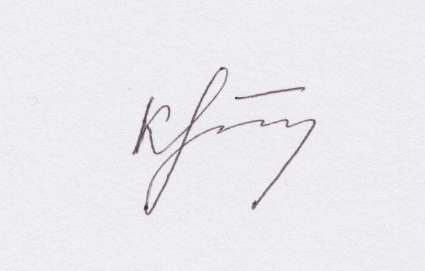 Директор ГОБУ НОЦППМС_____________Е.И. Крайнева«_18__» июля 2018 г. № п/пНаименование ИСПДнНаименование и адрес объекта«1С Предприятие 8.3 (8.3.8.2167) конфигурация зарплата и кадры бюджетного учреждения, редакция 1»ГОБУ НОЦППМС,173001, Великий Новгород, ул. Большая Конюшенная д.7«1С Предприятие 8.3 (8.3.8.2167) конфигурация Бухгалтерия государственного учреждения, редакция 1»ГОБУ НОЦППМС,173001, Великий Новгород, ул. Большая Конюшенная д.7«Референт»ГОБУ НОЦППМС,173001, Великий Новгород, ул. Большая Конюшенная д.7«Технология оптимизации обучения и развития школьников (ТООР)»ГОБУ НОЦППМС,173001, Великий Новгород, ул. Большая Конюшенная д.7;Филиал №4 ГОБУ НОЦППМС,174350, Новгородская область, г. Окуловка,  ул. Кирова, д. 9.«KID_RCDI»ГОБУ НОЦППМС,173001, Великий Новгород, ул. Большая Конюшенная д.7;Филиал №2 ГОБУ НОЦППМС,175400, Новгородская область, г. Валдай, пл. Кузнечная, д.3в;Филиал №3 ГОБУ НОЦППМС,175310, Новгородская область, рп. Демянск, ул. Ленина, д.4;Филиал №4 ГОБУ НОЦППМС,174350, Новгородская область, г. Окуловка,  ул. Кирова, д. 9.«Электронный журнал учёта деятельности специалистов»ГОБУ НОЦППМС,173001, Великий Новгород, ул. Большая Конюшенная д.7;Филиал №2 ГОБУ НОЦППМС,175400, Новгородская область, г. Валдай, пл. Кузнечная, д.3в;Филиал №3 ГОБУ НОЦППМС,175310, Новгородская область, рп. Демянск, ул. Ленина, д.4;Филиал №4 ГОБУ НОЦППМС,174350, Новгородская область, г. Окуловка,  ул. Кирова, д. 9.;Филиал №5 ГОБУ НОЦППМС,175040, Новгородская область,г. Сольцы, ул. Ленина, д. 17;филиал №6 ГОБУ НОЦППМС,174210, Новгородская область, г. Чудово, ул. Некрасова, д. 26-а«Система записей на приёмы»ГОБУ НОЦППМС,173001, Великий Новгород, ул. Большая Конюшенная д.7«Стандартизированный многофакторный метод исследования личности (Собчик Л.Н.)»ГОБУ НОЦППМС,173001, Великий Новгород, ул. Большая Конюшенная д.7«Выпускник»ГОБУ НОЦППМС,173001, Великий Новгород, ул. Большая Конюшенная д.7№ п/пФ.И.О. работникаДолжностьПодписьАндреева Александра Евгеньевнаучитель-дефектологАлексеева Анастасия Сергеевнапедагог-психологАнтонова Ольга Александровнаучитель-логопедАлександрова Ирина Владимировнапедагог-психологБогданов Владимир Юрьевичрабочий по зданиюВасильева Ирина Николаевнаучитель-логопедВасильева Нина Николаевнапедагог-психологВихрова Ирина Михайловнапедагог-психологВоронова Юлия ВладимировнабухгалтерГрачева Елена Владимировназам. директораГригорьева Тамара Владимировнапедагог-психологДрейгер Ирина Николаевнаучитель-логопедДмитриева Ирина Анатольевнапедагог-психологДыкина Ирина Юрьевна администраторДынников Илья Андреевичтехник-программистЗубрина Ольга Петровнаучитель-логопедЗайцева Елена Николаевнаоператор ЭВМИванова Оксана Игоревнаучитель-дефектологИванова Марина Геннадьевнапедагог-психологИсаченко Александр СтепановичсторожИванова Светлана ВладимировнаадминистраторКалинина Ольга НиколаевнаметодистКононова Нина Александровнапедагог-психологКрайнева Ирина Владимировнапедагог-психологКляузова Марина Владимировнапедагог-психологКазак  Данута Михайловнапедагог-психологКальжанова Анастасия Анатольевнапедагог-психологКустова Ольга ВладимировнасторожЛеликова Ольга Ярославовнаучитель-логопедЛеонова Оксана ВалерьевнасекретарьЛогунова Наталья ИвановнауборщикМалышева Татьяна Алексеевнасоциальный педагогМамаева Наталья Геннадьевнаучитель-дефектологМашникова Любовь СтепановнаметодистМихайлова Татьяна Евгеньевнаглавный бухгалтерМурзина Любовь Александровнаотпуск по уходу за ребенкомотпуск по уходу за ребенкомНарушевич Анна Александровнапедагог-психологПархомцева Ирина Владимировнапедагог-психологПечкисева Ольга Владимировнасоциальный педагогПономарева Ирина Сергеевна                                     педагог-психологПотанина Татьяна Александровнасоциальный педагогРудакова Екатерина Александровнапедагог-психологСмирнова Наталья Николаевнаучитель-дефектологСмыслова Марина Александровнапедагог-психологСуслова Людмила СергеевнасторожТирон Татьяна Ивановнаучитель-логопедФилиппова Юлия Владимировнапедагог-психологФомич Светлана Сергеевнапедагог-психологЯкунина Татьяна Ивановнаучитель-дефектологЯковлева Анна ЮрьевнабухгалтерУтева Светлана Михайловназав. филиаломИванова Светлана Валерьевнаучитель-дефектологКанайбекова Александра Евгеньевнапедагог-психологКарпова Елена Анатольевнатьютор (совм.)Мельникова Нина Анатольевнаучитель-логопедПавлова Ирина Владимировнапедагог-психологРыченкова Елена Викторовнатьютор (совм.)Чечуга Галина Александровнасоциальный педагогУтев Александр Геннадьевичтехник-программист (совм.)Фоменко Нина Владимировназав. филиаломАлексеева Елена Николаевнасоциальный педагогДанилова Наталья Михайловнапедагог-психологДмитриева Елена Ивановнатьютор (совм.)Игнатьева Екатерина Николаевнапедагог-психологМихайлова Алена Олеговнатьютор (совм.)Никифорова Любовь Александровнаучитель-дефектологИгнатьева Ольга Николаевназав. филиаломАнтонова Ольга Владимировнапедагог-психологБудильникова Галина Владимировнаучитель-дефектолог (совм.)Васильева Марина Александровнасоциальный педагогЕремеева Эльвира Юрьевнаучитель-логопед (совм.)Малеева Вера Федоровнатьютор (совм.)Муковина Любовь Викторовнапедагог-психологФедорова Наталья Николаевнаучитель-дефектологФедорова Юлия Владимировнатьютор (совм.)Кузнецова Виталия Валерьевнаучитель-логопедПетров Михаил Анатольевичтехник-прогр. (совм.)Веселкова Наталья Алексеевназав. филиаломДружинина Наталья Петровнасоциальный педагогГалафеева Анна Петровнаучитель-логопед (совм.)Трофимов Виктор Владимировичпедагог-психолог Иванова Светлана Леонидовнаучитель-дефектолог (совм.)Фенина Юлия Сергеевназав. филиаломБабаян Наталья Викторовнапедагог-психологЗахарова Татьяна Владимировнасоциальный педагог (совм.)Иванова Людмила Леонидовнапедагог-психологМаксимова Оксана Владимировнаучитель-дефектологМустанина Марина Валентиновнасоциальный педагогОрлова Елизавета Николаевнаучитель-логопедШкаликова Ольга Николаевнаучитель-логопедЖердин Евгений Анатольевичоператор ЭВМ (совм.)